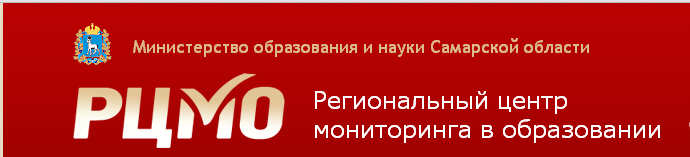 АНАЛИТИЧЕСКАЯ СПРАВКА по итогам Всероссийских проверочных работ ПО ОКРУЖАЮЩЕМУ МИРУ, проведенных в 2020 году в образовательных организациях, расположенных на территории Самарской области(5-е классы)Самара 2020НОРМАТИВНО-ПРАВОВОЕ ОБЕСПЕЧЕНИЕ И СРОКИ ПРОВЕДЕНИЯ ВПРВсероссийские проверочные работы (далее – ВПР) для учащихся 5-8-х классов проводились на территории Самарской области в сентябре - октябре 2020 года в качестве входного мониторинга качества образования. ВПР в 2020 году проходили в штатном режиме по материалам обучения за предыдущий класс. Проведенные работы позволили оценить уровень достижения обучающихся не только предметных, но и метапредметных результатов, в том числе овладения межпредметными понятиями и способность использования универсальных учебных действий (далее – УУД) в учебной, познавательной и социальной практике. Результаты ВПР помогли образовательным организациям выявить имеющиеся пробелы в знаниях у обучающихся для корректировки рабочих программ по учебным предметам на 2020-2021 учебный год.Нормативно-правовое обеспечение ВПРПриказ Министерства образования и науки Российской Федерации от 6 октября 2009 г. № 373 «Об утверждении и введении в действие федерального государственного образовательного стандарта начального общего образования»;Приказ Рособрнадзора от 27.12.2019 № 1746 «О проведении Федеральной службой по надзору в сфере образования и науки мониторинга качества подготовки обучающихся общеобразовательных организаций в 2020 году» (с изменениями, внесенными приказами Рособрнадзора от 17.03.2020 
№ 313, от 06.05.2020 № 567, от 05.08.2020 № 821);Письмо Рособрнадзора от 22.05.2020 № 14-12 «О проведении всероссийских проверочных работ в 5-9 классах осенью 2020 года»;Письмо Рособрнадзора от 05.08.2020 № 13-404 «О проведении всероссийских проверочных работ в 5-9 классах осенью 2020 года 
(в дополнение к письмам Рособрнадзора от 22.05.2020 № 14-12, от 05.08.2020 
№ 13-404)»;Письмо Рособрнадзора от 04.09.2020 № 13-444 «О проведении всероссийских проверочных работ в 5-9 классах осенью 2020 года (в дополнение к письмам Рособрнадзора от 22.05.2020 № 14-12, от 05.08.2020 
№ 13-404)»;Распоряжение министерства образования и науки Самарской области от 06.02.2020 № 106-р «О проведении мониторинга качества подготовки обучающихся общеобразовательных организаций, расположенных на территории Самарской области, в форме Всероссийских проверочных работ» (с изменениями, внесенными распоряжениями министерства образования и науки Самарской области от 20.03.2020 № 305-р, от 25.08.2020 № 665).Даты проведения мероприятий:Сроки проведения ВПР по каждой образовательной организации устанавливались индивидуально в рамках установленного временного промежутка с 14 сентября по 12 октября 2020 года.ОСНОВНЫЕ РЕЗУЛЬТАТЫ ВЫПОЛНЕНИЯ ВПР ПО ОКРУЖАЮЩЕМУ МИРУУчастники ВПР по окружающему миру в 5 классахВ написании ВПР по окружающему миру по материалам 4-го класса в штатном режиме в сентябре-октябре 2020 года приняли участие 29193 обучающихся 5-х классов из 661 образовательных организаций (далее – ОО) Самарской области, реализующих основную общеобразовательную программу основного общего образования.Весной 2019 года в проведении работы на проверку освоения программы 
4 класса по окружающему миру участвовали 31910 учеников из 671 ОО региона, а в 2018 году – 29882 человек из 667 ОО. Информация о количестве участников проверочных работ приведена в таблице 2.1. Таблица 2.1Общая характеристика участников ВПР по окружающему миру в 5 классеСтруктура проверочной работыВариант проверочной работы состоял из двух частей, которые различались по содержанию и количеству заданий.Часть 1 включала в себя 6 заданий: 2 задания, предполагающие выделение определенных элементов на приведенных изображениях; 3 задания с кратким ответом (в виде набора цифр, слова или сочетания слов); 1 задание с развернутым ответом.Часть 2 содержала 4 задания с развернутым ответом.По уровню сложности в работе 7 заданий базового уровня и 3 – повышенного.Система оценивания выполнения работыПолностью правильно выполненная работа оценивалась 32 баллами. Перевод первичных баллов в отметки по пятибалльной шкале представлен в таблице 2.2.Таблица 2.2 Перевод первичных баллов по окружающему миру в отметки 
по пятибалльной шкалеКак и в предыдущие годы, общий подход к оценке типов заданий, включенных в проверочную работу, существенно не изменился: задания базового уровня оценивались от 1 до 3 баллов, повышенного и высокого –2-3 баллами.Общая характеристика результатов выполнения работыСредний балл выполнения ВПР по окружающему миру в 5-классах ОО Самарской области зафиксирован на уровне 3,96 балла, что ниже результатов  2018 года на 0,04 балла и на 0,11 балла ниже, чем в 2019 году. Данные свидетельствуют о стабильности результатов.Распределение участников ВПР по полученным отметкам в разрезе показателей Самарской области показано в таблице 2.3.Не преодолели минимальный порог для получения удовлетворительной отметки 1376 пятиклассников, что составляет 1,08 % от общего числа участников ВПР по Самарской области (по всей выборке этот показатель в 2 раза выше). По итогам ВПР в 2020 году 6469 обучающихся области (22,16 %) получили отметку «3» (на 9,88 % меньше, чем в среднем по Российской Федерации). Получили отметку «4» 16591 ученика (56,83 %), что на 3,49 % больше, чем в среднем по Российской Федерации. Максимальную отметку получили 5818 участников ВПР (19,93 %) (на 
8,16 % больше, чем по Российской Федерации). Максимальный первичный балл набрали 0,7 % участников ВПР (в 2019 году - 1,46 %, а в 2018 – 1,54 %). Таблица 2.1.3Распределение участников по полученным баллам
(статистика по отметкам)На отметки «4» и «5» написали работу по окружающему миру 22409 обучающихся (76,76 %), что на 14,97 % выше среднего значения показателя по Российской Федерации (48 %). Следует отметить, что в 2018 году значение показателя качества обучения в ОО региона было на 11,7 % выше среднего по Российской Федерации, а в 2019 году результаты были на уровне общероссийского показателя. Результаты выполнения проверочной работы показали, что с предложенными заданиями справились 98,92 % школьников (в 2019 году с выполнением заданий ВПР по окружающему миру справились 99,54 % обучающихся, в 2018 – 99,47 %). Таким образом, результаты Самарской области по итогам выполнения ВПР по окружающему миру за 4 класс превышают аналогичные средние показатели по Российской Федерации и остаются стабильными за последние три года. Таблица 2.1.4 Распределение групп баллов по территориальным управлениям
министерства образования и науки Самарской области Наиболее успешно с ВПР по окружающему миру справились пятиклассники ОО Южного (86,53 % выполнили работу на отметки «4» и «5»), Северного 
(84,30 % участников на «4» и «5») территориальных управлений министерства образования и науки Самарской области (далее – ТУ). Доля участников ВПР, получивших отметку «2», меньше среднего по региону в Сызранском (0,47 %) и Борском (0,54 %) муниципальных районах, городских округах Сызрань (0,47 %), Октябрьск (0,47 %), Похвистнево (0,45 %).В ОО 7 муниципальных районов с ВПР справились 100 % обучающихся: Большечерниговский, Шенталинский, Богатовский, Сергиевский, Челно-Вершинский, Елховский, Приволжский.  Наибольшая доля участников, получивших на ВПР по окружающему миру отметку «2» (существенно выше среднего значения по региону – 1,08 %), зафиксирована в Хворостянский м. р. (6,35 %).Наибольшая доля участников, получивших по ВПР по окружающему миру отметку «5», зафиксирована в следующих территориях: Большечерниговский м. р. (46,02 %), Челно-Вершинский м.р. (34,15 %), Сергиевский м.р. (32,99 %).В целом по Самарской области доля участников ВПР по окружающему миру (по программе 4 класса), получивших максимальный балл, в 2020 году составила 0,7 %, что меньше в 2 раза, чем в 2018 году (1,54 %) и в 2019 году 
(1,46 %).Таблица 2.1.5Уровень обученности и качество обучения 
по окружающему миру обучающихся 5 классов Анализ результатов ВПР по окружающему миру позволяет дать оценку уровня обученности пятиклассников (доля участников, преодолевших минимальный балл). Во всех образовательных округах этот показатель выше среднего показателя по Российской Федерации (97,15 %). Сравнение уровня обученности учащихся 5-х классов по окружающему миру в разрезе ТУ представлено на диаграмме 2.1. Диаграмма 2.1Сравнение уровня обученности учащихся 8-х классов по физикеВ целом по Самарской области показатель уровня обученности по окружающему миру составил 98,92 %, что на 1,77 % выше среднего значения по всей выборке. Однако данный результат на 0,55 % ниже, чем в 2018 году и на 
0,62 % ниже результата 2019 года.Качество обучения по программе 4 класса (доля участников, получивших отметки «4» и «5») составляет по Самарской области 73,76 %. В сравнении с результатами 2018 года качество обучения на 8,84 % ниже, по сравнению с 2019 годом - на 9,84 %.Сравнение уровня обученности по окружающему миру в разрезе ТУ позволяет выделить округа, где он недостаточно высок с учетом средних показателей по региону: Юго-Западный округ (97,61 %). Выше среднего показателя уровня обученности по региону результаты Южного (99,6 %), Северного (100 %), Поволжского (99,38 %) и Западного (99,33 %) округов.Лидируют по качеству обученности (выше 80 %) ОО Северного и Южного округов.Распределение баллов участников ВПР по окружающему миру в 5 классах (по программе 4-го класса) в 2020 году несколько отличается от нормального распределения (Диаграмма 2.2).Диаграмма 2.2 Распределение участников ВПР по сумме полученных первичных балловВместе с тем аналогичная тенденция в неравномерном колебании данного показателя просматривается в картине распределения баллов по всей выборке проведения ВПР в регионах Российской Федерации. Это свидетельствует о том, что полученные по Самарской области результаты в целом достоверны, а особенности распределения первичных баллов обусловлены неравномерным распределением заданий по уровню сложности. Таблица 2.6Анализ выполнения отдельных заданий (достижение планируемых результатов в соответствии образовательной программой), %Обучающиеся 5-х классов ОО Самарской области выполнили все предложенные задания успешнее, чем в среднем по Российской Федерации. Результативность выполнения заданий в среднем выше на 7-8 %.  Более 80 % обучающихся успешно справились с заданием 1 (анализ изображения и объектов, с которыми обучающиеся встречались в повседневной жизни или при изучении учебных предметов, выявлять их существенные свойства), с заданием 3.2 (анализ изображенных на фотографиях животных и растений), с заданием 5 (знание элементарных норм здоровьесберегающего поведения в природной и социальной среде, о строении и функционировании организма человека для сохранения и укрепления своего здоровья, формулирование правил), с заданием 8К1 (выявляение уровня сформированности представлений обучающихся о массовых профессиях. Из задач повышенного уровня около 70 % участников ВПР справились с заданием 7, которое проверяло способность на основе приведенных знаковосимволических изображений формулировать правила поведения.Наибольшее затруднение из заданий базового уровня вызвали задания 8К3 (понимание социальной значимости труда представителей разных профессий), 3.1 (определение по карте материк / природную зону и запись названия), 3.3 (определение, какие из приведенных в задании животных и растений обитают в естественной среде на территории каждого из этих материков / каждой из этих природных зон), 6.2 (вычленение содержащихся в тексте основные события; сравнивать между собой объекты, описанных в тексте, выделяя 2-3 существенных признака), 6.3 (проведение несложных наблюдений в окружающей среде и опытов, используя простейшее лабораторное оборудование). Самым трудным оказалось задание 10.3К3 (рассказ о памятнике природы или памятнике истории и культуры региона).Таким образом, среди вопросов, вызвавших наибольшее затруднение, преобладают задания, требующие установления причинно-следственных связей, анализа и сравнения, осознанного построения речевого высказывания в соответствии с задачами коммуникации.Диаграмма 2.3Выполнение заданий ВПР по окружающему миру в 5 классеКак следует из диаграммы, качество выполнения отдельных заданий                 ВПР по окружающему миру соответствует тенденциям, проявившимся по всей выборке. На диаграмме прослеживается тенденция к снижению результативности выполнения заданий, связанная с нарастанием уровня их сложности. Средний процент выполнения заданий группами обучающихся представлен в таблице 2.7.Таблица 2.7Средний процент выполнения обучающимися(группы по полученному баллу)Соотношение показателей выполнения отдельных заданий сохраняется в различных группах обучающихся, что свидетельствует о том, что трудности, возникшие при выполнении отдельных заданий, характеры для всех обучающихся в той или иной степени. Диаграмма 2.4Выполнение заданий ВПР по окружающему миру разными
группами обучающимися (по итоговому баллу по пятибалльной шкале)Как следует из диаграммы 2.4, качество выполнения отдельных заданий ВПР соответствует тенденциям, проявившимся по всей выборке.Объективность результатов ВПР по окружающему миру определяется степенью соответствия отметок за выполненную работу и отметок по журналу. Значение указанного показателя по итогам ВПР-2020 представлено на диаграмме 2.5 и в таблице 2.8.Диаграмма 2.5Соответствие отметок за выполненную работу и отметок по журналу, %Таблица 2.8Соответствие отметок за выполненную работу и отметок по журналуПо данным, указанным ОО в формах сбора результатов ВПР, 61,53 % участников ВПР получили за проверочную работу отметки, соответствующие отметкам по истории за предыдущий учебный год, 32,83 % обучающихся были выставлены отметки ниже, и у 5,64 % участников – отметка за ВПР выше, чем отметки в журнале.В таблице 2.9 представлены сравнительные данные о соотношении отметок за ВПР по окружающему миру и текущей успеваемости обучающихся.Таблица 2.9Соответствие отметок за выполненную работу и отметок по журналуРезультаты ВПР по окружающему миру более чем на 80 % соответствуют текущей успеваемости обучающихся ОО следующих муниципальных районов: Клявлинский, Большечерниговский, Сергиевский, Челно-Вершинский.Наиболее ярко тенденция к снижению результатов выполнения ВПР в сравнении с отметками по журналу проявилась на следующих территориях: Хворостянский м.р. (51,59 %), Алексеевский м.р. (42,65 %), Камышлинский м.р. (45,74 %), Красноармейский м.р. (42,48 %), Красноярский м.р. (42,35 %), 
г.о. Кинель (42,58 %), г.о. Похвистнево (45,7 %). Значительное снижение результатов может свидетельствовать о необъективности (завышение отметок) или недостаточной систематичности (несоответствие общему объему содержания обучения) текущего оценивания.Доля обучающихся, повысивших результаты, наиболее высока в ОО Елховского м.р. (10,77 %) и Кошкинского м.р. (10,88 %). Причиной этого может быть недостаточная самостоятельность обучающихся при выполнении ВПР или завышение результатов ВПР при их оценивании. Наибольшее рассогласование результатов ВПР и текущей успеваемости выявлено на территории Хворостянского м.р.: в ОО района не подтвердили текущие отметки по окружающему миру более половины пятиклассников. 3. ВЫВОДЫ И РЕКОМЕНДАЦИИ ПО ИТОГАМ ПРОВЕДЕНИЯ ВПР-2020 ПО ОКРУЖАЮЩЕМУ МИРУПроведенный анализ результатов ВПР по окружающему миру в 5 классах (по программе 4 класса) выявил, что освоение предметного содержания осуществляется на уровне, превышающем средние показатели по Российской Федерации. Следует отметить, что полученные в 2020 году результаты и по уровню обученности и по качеству обучения несколько ниже, чем в предыдущие 2 года (Таблица 3.1). Таблица 3.1Динамика результативности ВПР по окружающему миру 
по программе 5 классов 
(2019-2020 гг.)Анализ результатов ВПР показал достаточный уровень освоения основной образовательной программы по окружающему миру в среднем по ОО всех образовательных округов Самарской области. Незначительно ниже результаты в Юго-Западном округе. Изучение результативности выполнения отдельных заданий ВПР по окружающему миру в 2020 году свидетельствует о наличии у обучающихся затруднений, связанных с понимание социальной роли той или иной профессии, с умением читать географическую карту, установлением причинно-следственных связей, а также с необходимостью проведения анализа и сравнения заданных объектов, с осознанным построением речевого высказывания в соответствии с задачами коммуникации.Можно предположить, что указанные затруднения связаны с недостаточным освоением обучающимися предметного содержания, в том числе краеведческого содержания, а также недостаточным уровнем сформированности познавательных и коммуникативных универсальных учебных действий.В целях повышения качества преподавания окружающего мира:территориальным управлениям организовать деятельность территориальных методических служб по реализации системы корректирующих мер по повышению уровня обученности окружающему миру, используя эффективный опыт ОО, показавших высокое качество обучения (Приложение 1);образовательным организациям необходимо проанализировать результаты выполнения ВПР, рассмотреть вопросы повышения результативности обучения на заседаниях учебно-методических объединений, провести обзор методических аспектов преподавания тем, вызвавших затруднения;учителям начальных классов применять в работе тексты, задания, которые позволят расширить представления школьников об истории и культуре родного края; использовать результаты ВПР для корректировки индивидуальных траекторий развития учащихся, коррекции оценивания работ учащихся.ПРИЛОЖЕНИЕ 1ОО с высоким качеством обучения окружающему миру 
(более 80% при численности участников более 10) Показатель201820192020Кол-во ОО667671661Количество участников, чел. 298823191029193Доля участников ВПР от общего числа обучающихся, %86,891,9581,6Отметка по пятибалльной шкале«2»«3»«4»«5»Первичные баллы0-78-1718-2627-32Группы участниковФакт. численность участниковРаспределение участников по балламРаспределение участников по балламРаспределение участников по балламРаспределение участников по балламРаспределение участников по балламРаспределение участников по балламРаспределение участников по балламРаспределение участников по балламГруппы участниковФакт. численность участников«2»«2»«3»«3»«4»«4»«5»«5»Группы участниковФакт. численность участниковЧел.%Чел.%Чел.%Чел.%2018 год2018 год2018 год2018 год2018 год2018 год2018 год2018 год2018 год2018 годРоссийская Федерация1459020121100,8329866120,4782142956,332682022,4Самарская область298821580,53502016,81713757,3756725,32019 год2019 год2019 год2019 год2019 год2019 год2019 год2019 год2019 год2019 годРоссийская Федерация1538335144600,9431074420,285531455,635843223,3Самарская область319101460,46508015,91795856,3872627,32020 год2020 год2020 год2020 год2020 год2020 год2020 год2020 год2020 год2020 годРоссийская Федерация1359182387362,8543548232,0472498753,3415997511,77Самарская область291933151,08646922,161659156,83581819,93Территориальное управлениеКоличество         участниковРаспределение участников по полученным баллам, %Распределение участников по полученным баллам, %Распределение участников по полученным баллам, %Распределение участников по полученным баллам, %Территориальное управлениеКоличество         участников«2»«3»«4»«5»Российская Федерация13591822,8532,0453,3411,77Самарская область291931,0822,1656,8319,93Западное ТУ20690,6721,1456,4617,47г.о. Сызрань14860,4718,0354,9226,58г.о.Октябрьск2120,4722,6454,2522,64Сызранский м.р.2130,4724,8853,9920,66Шигонский м.р.1581,2718,9962,6617,09Кинельское ТУ8481,3325,0556,3717,27г.о. Кинель5661,9421,7360,2516,08м.р. Кинельский2820,7128,3752,4818,44Отрадненское ТУ10021,2223,2054,9820,61г.о. Отрадный4611,0814,3258,1326,46Кинель-Черкасский м.р.4262,5830,0553,7613,62Богатовский м.р.115025,2253,0421,74Поволжское ТУ20900,6223,0959,916,39г.о.Новокуйбышевск8840,5719,2363,0117,19м.р. Волжский12060,6626,9556,815,59Самара106891,0620,8257,0421,09Самарская область (региональное подчинение)8037,512,550Северное ТУ626036,854,1830,12Сергиевский м.р.391012,0254,9932,99Челно-Вершинский м.р.123015,4550,4134,15Шенталинский м.р.112019,6457,1423,21Северо-Восточное ТУ7261,5728,2751,518,66г.о. Похвистнево2210,4526,2449,3223,98Исаклинский м.р.881,1434,0946,5918,18Камышлинский м.р.942,1321,2865,9610,64Клявлинский м.р.1221,6425,4145,927,05Похвистневский м.р.2012,4934,3349,7513,43Северо-Западное ТУ8570,7426,6857,914,67Елховский м.р.65018,4658,4623,08Кошкинский м.р.1931,5529,5356,9911,92Красноярский м.р.5990,6732,0558,269,02Тольятти67631,0821,9358,5718,42Центральное ТУ10771,5424,656,0317,8г.о. Жигулевск500123,659,216,2Ставропольский м.р.5772,0825,6552,8619,41Юго-Восточное ТУ5031,4729,155,4713,95Нефтегорский м.р.2502,429,256,412Борский м.р.1850,5424,326015,14Алексеевский м.р.681,4733,825014,71Юго-Западное ТУ16262,3929,5550,5817,48г.о. Чапаевск6382,0424,9254,0818,97Безенчукский м.р.3591,3920,3354,623,68Красноармейский м.р.1532,6137,2551,638,5Пестравский м.р.1541,9520,7851,325,97Приволжский м.р.196029,5948,9821,43Хворостянский м.р.1266,3544,4442,866,35Южное ТУ3090,3713,151,4935,04Большеглушицкий м.р.1330,7516,5458,6524,06Большечерниговский м.р.17609,6644,3246,02Территориальное          управлениеДоля участников, получивших отметки «3», «4» и «5» (уровень обученности), %Доля участников, получивших отметки «4» и «5»   (качество обучения), %Территориальное          управлениеДоля участников, получивших отметки «3», «4» и «5» (уровень обученности), %Доля участников, получивших отметки «4» и «5»   (качество обучения), %Российская Федерация97,1565,11Самарская область98,9276,76Западное ТУ99,3373,93Кинельское ТУ98,6773,64Отрадненское ТУ98,7875,59Поволжское ТУ99,3876,29Самара98,9473,13Северное ТУ10084,30Северо-Восточное ТУ98,4370,16Северо-Западное ТУ98,2672,57Тольятти98,9276,99Центральное ТУ98,4673,83Юго-Восточное ТУ98,5369,42Юго-Западное ТУ97,6168,06Южное ТУ99,6386,53Блоки ПООП обучающийся научится / получит возможность научиться или проверяемые требования (умения) в соответствии с ФГОС Макс баллСамарскаяобл.РФ1. Овладение начальными сведениями о сущности и особенностях объектов, процессов и явлений действительности (природных, социальных, культурных, технических и др.); использование различных способов анализа, передачи информации в соответствии с познавательными задачами; в том числе умение анализировать изображения. Узнавать изученные объекты и явления живой и неживой природы; использовать знаковосимволические средства для решения задач. 288,7285,052. Использование различных способов анализа, организации, передачи и интерпретации информации в соответствии с познавательными задачами; освоение доступных способов изучения природы. 
Использовать знаковосимволические средства для решения задач; понимать информацию, представленную разными способами: словесно, в виде таблицы, схемы.275,2468,543.1. Овладение начальными сведениями о сущности и особенностях объектов, процессов и явлений действительности (природных, социальных, культурных, технических и др.); овладение логическими действиями анализа, синтеза, обобщения, классификации по родовидовым признакам. 
Использовать готовые модели (глобус, карту, план) для объяснения явлений или описания свойств объектов; обнаруживать простейшие взаимосвязи между живой и неживой природой, взаимосвязи в живой природе. 146,1439,563.2. Овладение начальными сведениями о сущности и особенностях объектов, процессов и явлений действительности (природных, социальных, культурных, технических и др.); овладение логическими действиями анализа, синтеза, обобщения, классификации по родовидовым признакам. 
Использовать готовые модели (глобус, карту, план) для объяснения явлений или описания свойств объектов; обнаруживать простейшие взаимосвязи между живой и неживой природой, взаимосвязи в живой природе. 284,2180,863.3. Овладение начальными сведениями о сущности и особенностях объектов, процессов и явлений действительности (природных, социальных, культурных, технических и др.); овладение логическими действиями анализа, синтеза, обобщения, классификации по родовидовым признакам. 
Использовать готовые модели (глобус, карту, план) для объяснения явлений или описания свойств объектов; обнаруживать простейшие взаимосвязи между живой и неживой природой, взаимосвязи в живой природе. 355,647,764. Овладение начальными сведениями о сущности и особенностях объектов, процессов и явлений действительности; умение анализировать изображения. 
Узнавать изученные объекты и явления живой и неживой природы; использовать знаковосимволические средства, в том числе модели, для решения задач.275,1371,355. Освоение элементарных норм здоровьесберегающего поведения в природной и социальной среде. 
Понимать необходимость здорового образа жизни, соблюдения правил безопасного поведения; использовать знания о строении и функционировании организма человека для сохранения и укрепления своего здоровья.187,7183,736.1. Освоение доступных способов изучения природы (наблюдение, измерение, опыт); овладение логическими действиями сравнения, анализа, синтеза, установления аналогий и причинно-следственных связей, построения рассуждений; осознанно строить речевое высказывание в соответствии с задачами коммуникации. 
Вычленять содержащиеся в тексте основные события; сравнивать между собой объекты, описанные в тексте, выделяя 2-3 существенных признака; проводить несложные наблюдения в окружающей среде и ставить опыты, используя простейшее лабораторное оборудование;
создавать и преобразовывать модели и схемы для решения задач 176,2770,356.2. Освоение доступных способов изучения природы (наблюдение, измерение, опыт); овладение логическими действиями сравнения, анализа, синтеза, установления аналогий и причинно-следственных связей, построения рассуждений; осознанно строить речевое высказывание в соответствии с задачами коммуникации. 
Вычленять содержащиеся в тексте основные события; сравнивать между собой объекты, описанные в тексте, выделяя 2-3 существенных признака; проводить несложные наблюдения в окружающей среде и ставить опыты, используя простейшее лабораторное оборудование;
создавать и преобразовывать модели и схемы для решения задач 149,4944,686.3. Освоение доступных способов изучения природы (наблюдение, измерение, опыт); овладение логическими действиями сравнения, анализа, синтеза, установления аналогий и причинно-следственных связей, построения рассуждений; осознанно строить речевое высказывание в соответствии с задачами коммуникации. 
Вычленять содержащиеся в тексте основные события; сравнивать между собой объекты, описанные в тексте, выделяя 2-3 существенных признака; проводить несложные наблюдения в окружающей среде и ставить опыты, используя простейшее лабораторное оборудование;
создавать и преобразовывать модели и схемы для решения задач 235,9529,697.1. Освоение элементарных правил нравственного поведения в мире природы и людей; использование знаково-символических средств представления информации для создания моделей изучаемых объектов и процессов; осознанно строить речевое высказывание в соответствии с задачами коммуникации. 
Использовать знаковосимволические средства, в том числе модели, для решения задач / выполнять правила безопасного поведения в доме, на улице, природной среде176,1872,057.2. Освоение элементарных правил нравственного поведения в мире природы и людей; использование знаково-символических средств представления информации для создания моделей изучаемых объектов и процессов; осознанно строить речевое высказывание в соответствии с задачами коммуникации. 
Использовать знаковосимволические средства, в том числе модели, для решения задач / выполнять правила безопасного поведения в доме, на улице, природной среде270,0664,318K1. Овладение начальными сведениями о сущности и особенностях объектов, процессов и явлений действительности (социальных); осознанно строить речевое высказывание в соответствии с задачами коммуникации. 
Оценивать характер взаимоотношений людей в различных социальных группах.187,6384,258K2. Овладение начальными сведениями о сущности и особенностях объектов, процессов и явлений действительности (социальных); осознанно строить речевое высказывание в соответствии с задачами коммуникации. 
Оценивать характер взаимоотношений людей в различных социальных группах.172,4166,18K3. Овладение начальными сведениями о сущности и особенностях объектов, процессов и явлений действительности (социальных); осознанно строить речевое высказывание в соответствии с задачами коммуникации. 
Оценивать характер взаимоотношений людей в различных социальных группах.149,0741,039. Сформированность уважительного отношения к России, своей семье, культуре нашей страны, её современной жизни; готовность излагать свое мнение и аргументировать свою точку зрения; осознанно строить речевое высказывание в соответствии с задачами коммуникации. 
[Будут сформированы] основы гражданской идентичности, своей этнической принадлежности в форме осознания «Я» как члена семьи, представителя народа, гражданина России;
 осознавать свою неразрывную связь с разнообразными окружающими социальными группами375,4470,410.1. Сформированность уважительного отношения к родному краю; осознанно строить речевое высказывание в соответствии с задачами коммуникации. 
[Будут сформированы] основы гражданской идентичности, своей этнической принадлежности в форме осознания «Я» как члена семьи, представителя народа, гражданина России; описывать достопримечательности столицы и родного края.271,3363,7610.2K1. Сформированность уважительного отношения к родному краю; осознанно строить речевое высказывание в соответствии с задачами коммуникации. 
[Будут сформированы] основы гражданской идентичности, своей этнической принадлежности в форме осознания «Я» как члена семьи, представителя народа, гражданина России; описывать достопримечательности столицы и родного края.164,6155,5610.2K2. Сформированность уважительного отношения к родному краю; осознанно строить речевое высказывание в соответствии с задачами коммуникации. 
[Будут сформированы] основы гражданской идентичности, своей этнической принадлежности в форме осознания «Я» как члена семьи, представителя народа, гражданина России; описывать достопримечательности столицы и родного края.155,1747,5910.2K3. Сформированность уважительного отношения к родному краю; осознанно строить речевое высказывание в соответствии с задачами коммуникации. 227,6522,64Макс. Балл Вся выборкаСамарская обл.Средний % выполнения  обучающимися (группы по полученному баллу)Средний % выполнения  обучающимися (группы по полученному баллу)Средний % выполнения  обучающимися (группы по полученному баллу)Средний % выполнения  обучающимися (группы по полученному баллу)Макс. Балл Вся выборкаСамарская обл.«2»«3»«4»«5»1285,0588,7243,0475,9991,5397,352268,5475,2419,4653,1478,6293,193.1139,5646,146,3319,0345,3980,593.2280,8684,2127,5364,9388,2397,273.3347,7655,66,122457,1589,024271,3575,1322,4759,4376,8590,545183,7387,7131,9675,8490,2296,756.1170,3576,2717,4155,3379,2494,316.2144,6849,495,3822,2150,5279,286.3229,6935,951,589,4933,9372,987.1172,0576,1822,4758,2878,5892,167.2264,3170,0613,6149,6172,4489,058K1184,2587,6326,5869,6991,7299,248K2166,172,418,5442,1477,2395,798K3141,0349,072,5318,5349,5184,279370,475,4418,1454,5678,8592,0410.1263,7671,3315,3546,6974,9891,3410.2K1155,5664,6112,6636,2767,5490,6110.2K2147,5955,174,4322,8856,689,7910.3K3222,6427,650,476,1324,3262,52Кол-во уч.%Понизили результат  ( Отц.ВПР<Отц.по журналу)956232,83Подтвердили результат (Отц.ВПР=Отц.по журналу)1792561,53Повысили результат (Отц. ВПР>Отц.по журналу)16435,64Всего29130100АТЕПонизили результатПодтвердилиПовысили результатСамарская область32,8361,535,64Алексеевский район42,6551,475,88Безенчукский район27,0269,363,62Богатовский район2076,523,48Большеглушицкий район41,3552,636,02Большечерниговский район13,0784,662,27Борский район34,5958,926,49Волжский район19,6575,464,89Елховский район23,0866,1510,77Исаклинский район27,2765,916,82Камышлинский район45,7451,063,19Кинельский район27,469,43,2Кинель-Черкасский район30,7565,263,99Клявлинский район16,3981,971,64Кошкинский район22,866,3210,88Красноармейский район42,4850,986,54Красноярский район42,3553,114,54Нефтегорский район31,259,69,2Пестравский район29,8768,181,95Похвистневский район30,8566,172,99Приволжский район24,4971,434,08Сергиевский район14,3681,034,62Ставропольский район38,4758,582,95Сызранский район22,0776,061,88Хворостянский район51,5946,831,59Челно-Вершинский район11,3886,991,63Шенталинский район34,8261,613,57Шигонский район29,1167,723,16г.о. Жигулевск30,8627,2г.о. Кинель42,5852,474,95г.о. Новокуйбышевск18,8976,134,98г.о. Октябрьск26,8971,71,42г.о. Отрадный24,7373,541,74г.о. Похвистнево45,751,582,71г.о. Самара37,755,686,62г.о. Сызрань25,0371,43,57г.о. Тольятти32,660,996,4г.о. Чапаевск34,4460,984,58ПоказателиРезультаты оценки освоения программы  4 класса по окружающему мируРезультаты оценки освоения программы  4 класса по окружающему мируРезультаты оценки освоения программы  4 класса по окружающему мируПоказатели201820192020Общая численность участников2988231910Максимальный установленный балл323232Средний балл22,4822,7621,14Средний балл по пятибалльной шкале (отметка)4,074,13,96Уровень обученности99,4799,5498,92Качество обучения82,683,673,76Доля учащихся, не преодолевших минимальную границу 0,530,461,08Доля выпускников, получивших макс. балл («5») от общего числа участников ВПР, %1,541,460,7 №Название ОУЧисленность участниковОценкиОценкиОценкиОценкиУровень обученностиКачество обучения №Название ОУЧисленность участников2345Уровень обученностиКачество обучения5 класс (по программе 4 класса)5 класс (по программе 4 класса)5 класс (по программе 4 класса)5 класс (по программе 4 класса)5 класс (по программе 4 класса)5 класс (по программе 4 класса)5 класс (по программе 4 класса)5 класс (по программе 4 класса)5 класс (по программе 4 класса)5 класс (по программе 4 класса)5 класс (по программе 4 класса)5 класс (по программе 4 класса)5 класс (по программе 4 класса)5 класс (по программе 4 класса)5 класс (по программе 4 класса)5 класс (по программе 4 класса)5 класс (по программе 4 класса)5 класс (по программе 4 класса)1ГБОУ СОШ № 1 с. Зольное г.о. Жигулевск 16012,562,52510087,52ГБОУ СОШ № 10 имени полного кавалера ордена Славы Петра Георгиевича Макарова г.о. Жигулевск 80011,2572,516,2510088,753ГБОУ СОШ № 7 имени Героя Советского Союза Ф.И. Ткачева г.о. Жигулевск 7107,0449,343,6610092,964ГБОУ СОШ №16 с углубленным изучением отдельных предметов г.о. Жигулевск 681,4716,1876,475,8898,5382,355ГБОУ СОШ с.Кабановка м.р. Кинель-Черкасский 110027,2772,731001006ГБОУ ООШ пос. Подгорный м.р. Кинель-Черкасский 11018,1863,6418,1810081,827ГБОУ СОШ №2 «Образовательный центр» с. Кинель-Черкассы м.р. Кинель-Черкасский 102017,6566,6715,6910082,368ГБОУ СОШ №8 имени Сергея Петровича Алексеева 
г.о. Отрадный 14608,960,2730,8299,9991,099ГБОУ СОШ №6 г.о. Отрадный 7109,8656,3433,810090,1410ГБОУ гимназия «Образовательный центр «Гармония» г.о. Отрадный «7505,336430,6710094,6711ГБОУ СОШ № 10 «Образовательный центр ЛИК» г.о. Отрадный 8308,4362,6528,9210091,5712ГБОУ СОШ «Образовательный центр» п.г.т. Рощинский м.р. Волжский 105019,0560,952010080,9513ГБОУ СОШ имени В.Г. Солодовникова с. Черноречье м.р. Волжский 32015,6353,1331,2510084,3814ГБОУ СОШ «Образовательный центр» имени И.П. Сухова с. Подъем-Михайловка м.р. Волжский 18016,6766,6716,6710083,3415ГБОУ СОШ им. 
А.И. Кузнецова с. Курумоч м.р. Волжский 5407,415042,5910092,5916ГБОУ СОШ п.г.т. Петра Дубрава м.р. Волжский 6001575101008517ГБОУ ООШ № 2 п.г.т. Смышляевка166,2512,581,25093,7581,2518ГБОУ СОШ № 1 «ОЦ» п.г.т. Смышляевка м.р. Волжский148015,5445,9538,5110084,4619ГБОУ СОШ №2 п.г.т. Безенчук м.р. Безенчукский 41014,6358,5426,8310085,3720ГБОУ СОШ №4 п.г.т. Безенчук м.р. Безенчукский 9509,4753,6836,8499,9990,5221ГБОУ СОШ п.г.т. Осинки м.р. Безенчукский 33018,1842,4239,3999,9981,8122ГБОУ СОШ имени 
А. А. Кузьмичёва с.Преполовенка м.р. Безенчукский 11018,1863,6418,1810081,8223ГБОУ СОШ №1 «Образовательный центр» имени Героя Советского Союза 
В.И. Фокина с. Большая Глушица м.р. Большеглушицкий45013,33806,6710086,6724ГБОУ СОШ №2 «Образовательный центр» с. Большая Глушица м.р. Большеглушицкий 44011,365038,6410088,6425ГБОУ СОШ «Образовательный центр» имени Героя Советского Союза 
С.С. Заруднева 
с. Августовка м.р. Большечерниговский «2001025651009026ГБОУ СОШ №1 имени Героя Советского Союза И.М. Кузнецова с. Большая Черниговка м.р. Большечерниговский 2109,5276,1914,2910090,4827ГБОУ СОШ №2 имени ветерана ВОВ 
Г.А. Смолякова «Образовательный центр» с. Большая Черниговка м.р. Большечерниговский5507,2725,4567,2799,9992,7228ГБОУ СОШ «Образовательный центр» имени Героя Советского Союза 
С.Ф. Зинченко пос. Глушицкий м.р. Большечерниговский «21019,0547,6233,3310080,9529ГБОУ СОШ №1 «Образовательный центр» имени Героя Советского Союза С. В. Вавилова с. Борское м.р. Борский 8209,7671,9518,2910090,2430ГБОУ СОШ с. Новое Усманово м.р. Камышлинский 16018,7581,25010081,2531ГБОУ СОШ с.Георгиевка м.р. Кинельский 5207,6938,4653,8510092,3132ГБОУ СОШ пос.Кинельский м.р. Кинельский 17017,6564,7117,6510082,3633ГБОУ СОШ 
с. Домашка м.р. Кинельский 32015,6365,6318,7510084,3834ГБОУ СОШ с. Сырейка м.р. Кинельский 1407,1457,1435,7199,9992,8535ГБОУ СОШ ж.-д. ст. Погрузная м.р. Кошкинский 17017,6558,8223,5310082,3536ГБОУ СОШ имени Героя Советского Союза В.П. Селищева с.Колывань м.р. Красноармейский 18016,6777,785,5610083,3437ГБОУ СОШ 
пос. Коммунарский м.р. Красноярский 1307,6976,9215,3899,9992,338ГБОУ СОШ пос.Конезавод м.р. Красноярский 12016,6758,332510083,3339ГБОУ СОШ п.г.т. Мирный м.р. Красноярский 931,0815,0569,8913,9898,9283,8740ГБОУ СОШ с.Пестравка м.р. Пестравский 7501649,3334,671008441ГБОУ СОШ имени Героя Советского Союза Николая Степановича Доровского с. Подбельск м.р. Похвистневский 35017,146022,8610082,8642ГБОУ СОШ №1 
им. Героя Советского Союза П.М. Потапова с.Обшаровка м.р. Приволжский 200158501008543ГБОУ СОШ № 10 
г.о. Кинель 61016,3967,2116,3999,9983,644ГБОУ СОШ № 11 
г.о. Кинель 46017,3956,5226,0910082,6145ГБОУ СОШ № 3 
г.о. Кинель 3203,1346,885010096,8846ГБОУ СОШ №2 с углубленным изучением отдельных предметов п.г.т.Усть-Кинельский г.о. Кинель 931,0815,0560,2223,6698,9383,8847ГБОУ СОШ № 8 п.г.т. Алексеевка г.о. Кинель 4902,0461,2236,7399,9997,9548ГБОУ СОШ № 3 имени З.А. Космодемьянской г.о. Новокуйбышевск 6807,3572,0620,5910092,6549ГБОУ СОШ № 7 с углубленным изучением отдельных предметов «Образовательный центр» 
г.о. Новокуйбышевск Самарской области8408,3365,4826,1910091,6750ГБОУ СОШ № 8 «Образовательный центр» 
г.о. Новокуйбышевск «6208,0679,0312,999,9991,9351ГБОУ гимназия № 1 г.о. Новокуйбышевск 7309,5960,2730,1410090,4152ГБОУ ООШ № 17 
г.о. Новокуйбышевск 16018,7543,7537,510081,2553ГБОУ ООШ № 15 
г.о. Новокуйбышевск 731,3712,3358,927,498,6386,354ГБОУ ООШ № 21 города Новокуйбышевска 
г.о. Новокуйбышевск 6109,8465,5724,5910090,1655ГБОУ СОШ № 3 «Центр образования» г.о. Октябрьск 3907,6938,4653,8510092,3156ГБОУ СОШ № 9 «Центр образования» г.о. Октябрьск 35017,1451,4331,4310082,8657ГБОУ СОШ № 1 
г.о. Похвистнево 5605,3642,8651,7910094,6558МБОУ «Школа № 162 имени Ю.А.Гагарина» г.о. Самара750866,6725,331009259МБОУ «Школа № 77» г.о. Самара8001080101009060МБОУ «Школа № 3 с углубленным изучением предметов имени Героя Советского Союза В.И.Фадеева» 
г.о. Самара99013,1370,7116,1610086,8761МБОУ «Школа № 102 с углубленным изучением отдельных предметов» г.о. Самара102010,7847,0642,1610089,2262МБОУ «Школа № 176 с углубленным изучением отдельных предметов» г.о. Самара1330,7513,5363,9121,899,2485,7163МБОУ «Школа № 37» г.о. Самара49010,267,3522,4510089,864МБОУ лицей «Классический» г.о. Самара170058,8241,1810010065МБОУ «Школа № 174 имени И. П. Зорина» г.о. Самара92014,1369,5716,310085,8766МБОУ «Школа № 137 имени М.П.Агибалова» г.о. Самара36011,1163,892510088,8967МБОУ «Школа № 32 с углубленным изучением отдельных предметов» г.о. Самара60018,335031,6710081,6768МБОУ «Школа № 47 с углубленным изучением отдельных предметов имени Героя Советского Союза Ваничкина И.Д.» 
г.о. Самара74018,9255,4125,6810081,0969МБОУ «Школа № 157» г.о. Самара735,4813,763,0117,8194,5280,8270МБОУ «Школа с углубленным изучением отдельных предметов Дневной пансион-84» 
г.о. Самара7808,9766,6724,3610091,0371МБОУ «Школа № 106» г.о. Самара862,3316,285031,497,6881,472МБОУ «Школа № 147 имени П.М. Еськова» г.о. Самара40012,55532,510087,573МБОУ «Школа №73» г.о. Самара76017,1156,5826,3210082,974МБОУ «Гимназия № 133 имени Героя Социалистического Труда М.Б.Оводенко» г.о. Самара83010,8473,4915,6699,9989,1575МБОУ «Лицей авиационного профиля №135» г.о. Самара10500,9560,9538,110099,0576МБОУ «Гимназия № 1» г.о. Самара10102,9753,4743,5610097,0377ЧОУ школа «Эврика»140064,2935,7110010078МБОУ «Школа № 122 имени Дороднова В.Г.» г.о. Самара66016,6771,2112,1210083,3379МБОУ «Школа № 9» г.о. Самара342,9411,7670,5914,7197,0685,380МБОУ «Лицей философии планетарного гуманизма» г.о. Самара47014,8951,0634,0499,9985,181МБОУ «Школа № 165» г.о. Самара26011,5480,777,6910088,4682МБОУ «Школа № 74» г.о. Самара894,498,9969,6616,8595,586,5183МБОУ «Школа № 129» г.о. Самара661,5216,6769,712,1298,4981,8284МБОУ «Школа № 12 имени Героя Советского Союза Ф.М. Сафонова» 
г.о. Самара8408,3360,7130,9599,9991,6685МБОУ «Школа № 81 имени Героя Советского Союза Жалнина В.Н.» 
г.о. Самара66010,6154,5534,8510089,486МБОУ «Школа № 6 с углубленным изучением отдельных предметов им. М.В. Ломоносова» 
г.о. Самара8001067,522,51009087МБОУ «Школа № 25 с углубленным изучением отдельных предметов имени сестер Харитоновых» г.о. Самара80013,7566,252010086,2588МБОУ «Школа № 148 с углубленным изучением отдельных предметов имени Героя Советского Союза Михалева В.П.» 
г.о. Самара13804,3553,6242,0310095,6589МБОУ «Лицей «Технический» имени С.П.Королева» 
г.о. Самара1060044,3455,6610010090МБОУ «Гимназия № 11» г.о. Самара3402,9426,4770,5910097,0691ГБОУ высшего профессионального образования «Самарская государственная областная академия (Наяновой) «7806,4170,5123,0810093,5992МБОУ «Самарская Вальдорфская школа» г.о. Самара170052,9447,0610010093МБОУ «Школа № 16» г.о. Самара82014,6353,6631,7110085,3794МАОУ «Самарский медико-технический лицей» г.о. Самара7802,5656,4141,0310097,4495МБОУ «Классическая гимназия № 54 «Воскресение» 
г.о. Самара7008,5764,2927,1410091,4396ЧОУ «Школа «Альтернатива» 
А.А. Иоффе»150033,3366,6710010097МБОУ «Школа № 58» г.о. Самара1262,3811,949,2136,5197,6285,7298МБОУ «Школа № 46» г.о. Самара90018,8954,4426,6710081,1199МБОУ «Самарский спортивный лицей» 
г.о. Самара43018,667,4413,9599,9981,39100МАОУ «Самарский лицей информационных технологий» 
г.о. Самара7206,9462,530,5610093,06101МБОУ «Школа № 45» г.о. Самара68013,2442,6544,1210086,77102МБОУ «Школа № 53» г.о. Самара7707,7958,4433,7710092,21103МБОУ «Школа № 65 с углубленным изучением отдельных предметов» г.о. Самара11400,8835,9663,1610099,12104МБОУ «Школа № 120 с углубленным изучением отдельных предметов» г.о. Самара7101,4130,9967,6110098,6105МБОУ «Школы № 36 с углубленным изучением отдельных предметов» г.о. Самара13506,6751,1142,2210093,33106МБОУ «Школа № 85» г.о. Самара82017,0770,7312,210082,93107МБОУ «Школа № 178» г.о. Самара91018,6864,8416,4810081,32108МБОУ «Школа № 124 с углубленным изучением отдельных предметов» г.о. Самара12306,550,4143,0910093,5109МБОУ «Школа № 149 имени Героя Российской Федерации А.И.Баранова» 
г.о. Самара10005742110095110МБОУ «Школа № 10 «Успех» г.о. Самара75017,336814,6710082,67111МБОУ «Школа №154 с углубленным изучением отдельных предметов» г.о. Самара140015,7167,8616,4310084,29112МБОУ «Школа № 100 имени Героя Советского Союза 
И.Н. Конева» 
г.о. Самара8001573,7511,2510085113МБОУ «Школа № 108» г.о. Самара511,9617,6572,557,8498,0480,39114МБОУ «Школа № 175» г.о. Самара141018,4458,1623,410081,56115МБОУ «Гимназия № 3» г.о. Самара7301,3765,7532,8810098,63116МБОУ «Школа № 13 имени Героя Советского Союза Санчирова Ф.В.» 
г.о. Самара55014,5563,6421,8210085,46117МБОУ «Школа № 15 имени Н. А. Хардиной» г.о. Самара14014,2957,1428,5710085,71118МБОУ «Школа № 39» г.о. Самара11018,1881,82010081,82119МБОУ «Школа № 107» г.о. Самара7107,0436,6256,3410092,96120МБОУ «Школа № 22» г.о. Самара643,1310,9465,6320,3196,8885,94121МБОУ «Школа № 87 имени Г.И.Герасименко» 
г.о. Самара61018,0355,7426,2310081,97122МБОУ «Школа № 69 имени Героя Советского Союза А.С.Бойцова» 
г.о. Самара56016,0771,4312,510083,93123МБОУ «Лицей «Созвездие» №131» 
г.о. Самара10409,6259,6230,7710090,39124МБОУ «Школа № 114 с углубленным изучением отдельных предметов» г.о. Самара52015,3873,0811,5410084,62125МБОУ «Гимназия Перспектива» 
г.о. Самара8102,4737,0460,4910097,53126МБОУ «Школа № 166 имени А.А. Микулина» г.о. Самара9004,4463,3332,2299,9995,55127МБОУ «Школа «Яктылык» с углубленным изучением отдельных предметов» г.о. Самара4902,0469,3928,5710097,96128МБОУ «Школа № 67 с углубленным изучением отдельных предметов» г.о. Самара51017,6564,7117,6510082,36129МБОУ «Лицей «Престиж» г.о. Самара4702,1340,4357,4510097,88130МБОУ «Школа № 103» г.о. Самара55012,736027,2710087,27131МБОУ «Школа № 109» г.о. Самара14014,2964,2921,4310085,72132АНОО «Интеллект плюс»27014,8162,9622,2299,9985,18133МБОУ «Школа №7 им. Героя Российской Федерации М. Т. Калашникова» 
г.о. Самара»3260,928,2847,8542,9499,0790,79134ЧОУ - Лицей №1 «Спутник»210033,3366,67100100135ФГКОУ СКК МВД РФ 50014622410086136МБОУ «Школа № 161 имени Героев Советского Союза, выпускников Куйбышевского военно-пехотного училища № 1» 
г.о. Самара55016,3658,1825,4599,9983,63137ГБОУ лицей (технологический) 
с. Хрящевка м.р. Ставропольский31019,3561,2919,3599,9980,64138ГБОУ СОШ с. Выселки м.р. Ставропольский 21019,0571,439,5210080,95139ГБОУ СОШ с. Мусорка имени Героя Советского Союза Петра Владимировича Лапшова м.р. Ставропольский 1307,6930,7761,5410092,31140ГБОУ СОШ с. Ягодное м.р. Ставропольский 75013,335234,6710086,67141ГБОУ СОШ с. Тимофеевка м.р. Ставропольский 40015701510085142ГБОУ СОШ имени Героя Советского Союза И.Д. Бузыцкова с. Нижнее Санчелеево м.р. Ставропольский 31016,1358,0625,8110083,87143ГБОУ ООШ пос. Приморский м.р. Ставропольский 1307,6938,4653,8510092,31144ГБОУ СОШ «Образовательный центр» с. Воротнее м.р. Сергиевский «11018,1845,4536,3699,9981,81145ГБОУ СОШ №1 «Образовательный центр» имени Героя Советского Союза Ганюшина П.М. с. Сергиевск м.р. Сергиевский «11504,3553,0442,6110095,65146ГБОУ СОШ «Образовательный центр» имени Героя Советского Союза В.В. Субботина пос. Серноводск м.р. Сергиевский «29013,7975,8610,3499,9986,2147ГБОУ СОШ пос. Сургут м.р. Сергиевский 3508,5765,7125,7199,9991,42148ГБОУ СОШ №1 п.г.т. Суходол м.р. Сергиевский 75013,334838,6710086,67149ГБОУ СОШ №2 п.г.т. Суходол м.р. Сергиевский 63014,2952,3833,3310085,71150ГБОУ СОШ имени полного кавалера ордена Славы А.И. Дырина п.г.т. Балашейка м.р. Сызранский 29010,3437,9351,7299,9989,65151ГБОУ ООШ пос. Сборный м.р. Сызранский 1208,3366,672510091,67152ГБОУ СОШ имени Героя Советского Союза П.И. Захарова с. Троицкое м.р. Сызранский 150073,3326,67100100153ГБОУ СОШ п.г.т. Междуреченск м.р. Сызранский 2508603210092154ГБОУ ООШ с. Жемковка м.р. Сызранский 12016,675033,3310083,33155ГБОУ СОШ «Образовательный центр имени В.Н.Татищева» с. Челно-Вершины м.р. Челно-Вершинский «6609,0953,0337,8810090,91156ГБОУ СОШ №1 «Образовательный центр» имени Героя Советского Союза М.Р. Попова ж.-д. ст. Шентала м.р. Шенталинский «39017,9530,7751,2810082,05157ГБОУ СОШ пос. Волжский Утёс м.р. Шигонский 1109,0990,91010090,91158ГБОУ СОШ имени Героя Советского Союза В.Г. Колесникова с. Новодевичье м.р. Шигонский 11018,1863,6418,1810081,82159ГБОУ СОШ им. И.Н.Ульянова «Центр образования» с. Усолье м.р. Шигонский 1606,2568,752510093,75160ГБОУ СОШ «Центр образования» с. Шигоны м.р. Шигонский 792,5316,4669,6211,3997,4781,01161ГБОУ СОШ № 2  
г.о. Сызрань 861,1613,9543,0241,8698,8384,88162ГБОУ СОШ № 6 имени Героя Советского Союза В.Н. Банцекина г.о. Сызрань 50018503210082163ГБОУ гимназия  
г.о. Сызрань 8306,0256,6337,3510093,98164ГБОУ СОШ № 10 
 г.о. Сызрань 52015,3869,2315,3899,9984,61165ГБОУ СОШ № 21  
г.о. Сызрань 6603,0348,4848,4899,9996,96166ГБОУ СОШ № 22  
г.о. Сызрань 520053,8546,15100100167ГБОУ ООШ № 23  
г.о. Сызрань 4804,1752,0843,7510095,83168ГБОУ СОШ № 26  
г.о. Сызрань 26011,5438,465010088,46169ГБОУ СОШ № 30 имени кавалера ордена Красной Звезды Ю.В. Гаврилова г.о. Сызрань 69010,1455,0734,7899,9989,85170ГБОУ СОШ № 33  
г.о. Сызрань 103012,6263,1124,2710087,38171ГБОУ СОШ № 38  
г.о. Сызрань 29013,7934,4851,7299,9986,2172ГБОУ ООШ № 39  
г.о. Сызрань 41017,0746,3436,5910082,93173ЧОУ СОШ «Кристалл»1506,676033,3310093,33174ГБОУ ООШ №7  
г.о. Сызрань 1506,676033,3310093,33175ГБОУ ООШ №18 города Сызрань 
г.о. Сызрань 1606,2562,531,2510093,75176МБОУ лицей № 6 
г.о. Тольятти77011,6951,9536,3610088,31177ЧОУ СОШ «ЛАДА»11018,1881,82010081,82178МБОУ гимназия № 9 г.о. Тольятти12209,8469,6720,4910090,16179МБОУ СОШ с углубленным изучением отдельных предметов № 10 
г.о. Тольятти5207,6980,7711,5410092,31180МБОУ лицей №19 
г.о. Тольятти12403,2362,134,6810096,78181МБОУ СОШ № 20 
г.о. Тольятти12908,5351,9439,5310091,47182МБОУ СОШ с углубленным изучением отдельных предметов № 21
г.о. Тольятти102016,6779,413,9210083,33183МБОУ СОШ № 23 
г.о. Тольятти66016,6748,4834,8510083,33184МБОУ СОШ № 25 
г.о. Тольятти93013,9869,8916,1310086,02185МБОУ СОШ № 26 
г.о. Тольятти68013,2461,762510086,76186МБОУ СОШ № 31 с углубленным изучением отдельных предметов 
г.о. Тольятти83013,2567,4719,2810086,75187МБОУ гимназия № 35 г.о. Тольятти9309,6866,6723,6610090,33188МБОУ гимназия № 38 г.о. Тольятти7402,737,8459,4610097,3189МБОУ СОШ с углубленным изучением отдельных предметов № 41 
г.о. Тольятти92019,5769,5710,8710080,44190НОУ СОШ с углубленным изучением отдельных предметов «Общеобразовательный центр «Школа» 
г.о. Тольятти3505,7168,5725,7199,9994,28191МБОУ СОШ № 46 
г.о. Тольятти69010,1471,0118,8499,9989,85192МБОУ СОШ с углубленным изучением отдельных предметов № 47 
г.о. Тольятти142011,9752,1135,9210088,03193МБОУ гимназия № 48 г.о. Тольятти56017,8648,2133,9310082,14194МБОУ «Школа имени академика Сергея Павловича Королёва» г.о. Тольятти108011,1160,1928,710088,89195МБОУ лицей № 51 
г.о. Тольятти144018,0665,2816,6710081,95196МБОУ СОШ № 56 
г.о. Тольятти4109,7656,134,1510090,25197МБОУ лицей № 57 
г.о. Тольятти13004,6266,1529,2310095,38198МБОУ СОШ с углублённым изучением отдельных предметов № 58 
г.о. Тольятти7605,2664,4730,2699,9994,73199МБОУ лицей № 60 
г.о. Тольятти7605,2672,3722,3710094,74200МБОУ СОШ с углубленным изучением отдельных предметов № 61 
г.о. Тольятти76015,7964,4719,7410084,21201МБОУ СОШ № 62 
г.о. Тольятти67014,9362,6922,3910085,08202МБОУ СОШ № 66 
г.о. Тольятти43016,2855,8127,9110083,72203МБОУ лицей № 67 
г.о. Тольятти11805,0859,3235,5999,9994,91204МБОУ СОШ с углубленным изучением отдельных предметов № 70 
г.о. Тольятти22406,2566,0727,6810093,75205МБОУ лицей № 76 имени В.Н. Полякова г.о. Тольятти11903,3647,0649,5810096,64206МБОУ гимназия № 77 г.о. Тольятти141013,4863,8322,710086,53207МБОУ СОШ с углубленным изучением отдельных предметов № 80 
г.о. Тольятти87012,6445,9841,3810087,36208МБОУ СОШ № 86 
г.о. Тольятти1711,1714,0470,1814,6298,8484,8209МБОУ СОШ с углубленным изучением отдельных предметов № 89 
г.о. Тольятти72011,1163,892510088,89210МБОУ СОШ с углубленным изучением отдельных предметов № 94 
г.о. Тольятти10305,8354,3739,8110094,18211«НОУ СОШ «Радиант» г.о. Тольятти11018,1836,3645,4599,9981,81212АНОО СОШ «Сота» г.о. Тольятти130038,4661,54100100213ГБОУ СОШ №4 
г.о. Чапаевск 841,195,9538,154,7698,8192,86214ГБОУ СОШ №22 
г.о. Чапаевск 59011,8655,9332,299,9988,13